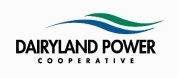 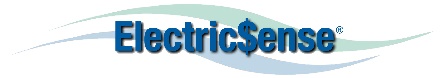           Custom Incentive          Custom Incentive          Custom Incentive          Custom Incentive This institution is an equal opportunity provider. This institution is an equal opportunity provider. This institution is an equal opportunity provider.                    2021 DATA COLLECTION WORKSHEET                    2021 DATA COLLECTION WORKSHEET                    2021 DATA COLLECTION WORKSHEET                    2021 DATA COLLECTION WORKSHEETCUSTOM  INCENTIVE  EXPLANATION / DOCUMENTATION CUSTOM  INCENTIVE  EXPLANATION / DOCUMENTATION CUSTOM  INCENTIVE  EXPLANATION / DOCUMENTATION CUSTOM  INCENTIVE  EXPLANATION / DOCUMENTATION CUSTOM  INCENTIVE  EXPLANATION / DOCUMENTATION CUSTOM  INCENTIVE  EXPLANATION / DOCUMENTATION CUSTOM  INCENTIVE  EXPLANATION / DOCUMENTATION Dairyland will determine the incentive for qualifying energy efficient agriculture, commercial and industrial equipment.  Any electric savings technologies in new and existing facilities will be considered.Incentives are capped at no more than 20% of the cost of the equipment, not to exceed $10,000 per consumer-member account per year.Preapproval is required.  Submit documentation listed below for preapproval to Brian Waite at Dairyland Power.  He will calculate the incentive and inform you of the amount that can be invoiced when the project is complete.  This data collection worksheetSpec sheet(s)Proposed costs for all equipment (do not include labor or installation costs)Once project is complete, submit documentation listed below to Brian Waite at Dairyland Power.  Documentation should be submitted no later than 3 months after project completion date.Sales receipt(s) for all installed equipment with purchase price(s) circled (do not include labor or installation costs)Documentation showing the equipment has been installedDairyland will determine the incentive for qualifying energy efficient agriculture, commercial and industrial equipment.  Any electric savings technologies in new and existing facilities will be considered.Incentives are capped at no more than 20% of the cost of the equipment, not to exceed $10,000 per consumer-member account per year.Preapproval is required.  Submit documentation listed below for preapproval to Brian Waite at Dairyland Power.  He will calculate the incentive and inform you of the amount that can be invoiced when the project is complete.  This data collection worksheetSpec sheet(s)Proposed costs for all equipment (do not include labor or installation costs)Once project is complete, submit documentation listed below to Brian Waite at Dairyland Power.  Documentation should be submitted no later than 3 months after project completion date.Sales receipt(s) for all installed equipment with purchase price(s) circled (do not include labor or installation costs)Documentation showing the equipment has been installedDairyland will determine the incentive for qualifying energy efficient agriculture, commercial and industrial equipment.  Any electric savings technologies in new and existing facilities will be considered.Incentives are capped at no more than 20% of the cost of the equipment, not to exceed $10,000 per consumer-member account per year.Preapproval is required.  Submit documentation listed below for preapproval to Brian Waite at Dairyland Power.  He will calculate the incentive and inform you of the amount that can be invoiced when the project is complete.  This data collection worksheetSpec sheet(s)Proposed costs for all equipment (do not include labor or installation costs)Once project is complete, submit documentation listed below to Brian Waite at Dairyland Power.  Documentation should be submitted no later than 3 months after project completion date.Sales receipt(s) for all installed equipment with purchase price(s) circled (do not include labor or installation costs)Documentation showing the equipment has been installedDairyland will determine the incentive for qualifying energy efficient agriculture, commercial and industrial equipment.  Any electric savings technologies in new and existing facilities will be considered.Incentives are capped at no more than 20% of the cost of the equipment, not to exceed $10,000 per consumer-member account per year.Preapproval is required.  Submit documentation listed below for preapproval to Brian Waite at Dairyland Power.  He will calculate the incentive and inform you of the amount that can be invoiced when the project is complete.  This data collection worksheetSpec sheet(s)Proposed costs for all equipment (do not include labor or installation costs)Once project is complete, submit documentation listed below to Brian Waite at Dairyland Power.  Documentation should be submitted no later than 3 months after project completion date.Sales receipt(s) for all installed equipment with purchase price(s) circled (do not include labor or installation costs)Documentation showing the equipment has been installedDairyland will determine the incentive for qualifying energy efficient agriculture, commercial and industrial equipment.  Any electric savings technologies in new and existing facilities will be considered.Incentives are capped at no more than 20% of the cost of the equipment, not to exceed $10,000 per consumer-member account per year.Preapproval is required.  Submit documentation listed below for preapproval to Brian Waite at Dairyland Power.  He will calculate the incentive and inform you of the amount that can be invoiced when the project is complete.  This data collection worksheetSpec sheet(s)Proposed costs for all equipment (do not include labor or installation costs)Once project is complete, submit documentation listed below to Brian Waite at Dairyland Power.  Documentation should be submitted no later than 3 months after project completion date.Sales receipt(s) for all installed equipment with purchase price(s) circled (do not include labor or installation costs)Documentation showing the equipment has been installedDairyland will determine the incentive for qualifying energy efficient agriculture, commercial and industrial equipment.  Any electric savings technologies in new and existing facilities will be considered.Incentives are capped at no more than 20% of the cost of the equipment, not to exceed $10,000 per consumer-member account per year.Preapproval is required.  Submit documentation listed below for preapproval to Brian Waite at Dairyland Power.  He will calculate the incentive and inform you of the amount that can be invoiced when the project is complete.  This data collection worksheetSpec sheet(s)Proposed costs for all equipment (do not include labor or installation costs)Once project is complete, submit documentation listed below to Brian Waite at Dairyland Power.  Documentation should be submitted no later than 3 months after project completion date.Sales receipt(s) for all installed equipment with purchase price(s) circled (do not include labor or installation costs)Documentation showing the equipment has been installedDairyland will determine the incentive for qualifying energy efficient agriculture, commercial and industrial equipment.  Any electric savings technologies in new and existing facilities will be considered.Incentives are capped at no more than 20% of the cost of the equipment, not to exceed $10,000 per consumer-member account per year.Preapproval is required.  Submit documentation listed below for preapproval to Brian Waite at Dairyland Power.  He will calculate the incentive and inform you of the amount that can be invoiced when the project is complete.  This data collection worksheetSpec sheet(s)Proposed costs for all equipment (do not include labor or installation costs)Once project is complete, submit documentation listed below to Brian Waite at Dairyland Power.  Documentation should be submitted no later than 3 months after project completion date.Sales receipt(s) for all installed equipment with purchase price(s) circled (do not include labor or installation costs)Documentation showing the equipment has been installedCOOPERATIVE / MEMBER INFORMATION COOPERATIVE / MEMBER INFORMATION COOPERATIVE / MEMBER INFORMATION COOPERATIVE / MEMBER INFORMATION COOPERATIVE / MEMBER INFORMATION COOPERATIVE / MEMBER INFORMATION COOPERATIVE / MEMBER INFORMATION COOPERATIVE / MEMBER INFORMATION Cooperative NameCooperative NameMember NameMember NameMember NameMember Account NumberMember Account NumberMember Account NumberIncentive for:            Farm          Commercial          Industrial          Institution/Government        Other:         Incentive for:            Farm          Commercial          Industrial          Institution/Government        Other:         Incentive for:            Farm          Commercial          Industrial          Institution/Government        Other:         Incentive for:            Farm          Commercial          Industrial          Institution/Government        Other:         Incentive for:            Farm          Commercial          Industrial          Institution/Government        Other:         Incentive for:            Farm          Commercial          Industrial          Institution/Government        Other:         Incentive for:            Farm          Commercial          Industrial          Institution/Government        Other:         Incentive for:            Farm          Commercial          Industrial          Institution/Government        Other:         Project is a:           New Construction                        Retrofit/Replacement Project is a:           New Construction                        Retrofit/Replacement Project is a:           New Construction                        Retrofit/Replacement Project is a:           New Construction                        Retrofit/Replacement Project is a:           New Construction                        Retrofit/Replacement Project is a:           New Construction                        Retrofit/Replacement Project is a:           New Construction                        Retrofit/Replacement Project is a:           New Construction                        Retrofit/Replacement NEW  PROJECT  DESCRIPTION  &  MEASURES  (Include Information on how it will save demand and/or energy)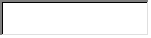 NEW  PROJECT  DESCRIPTION  &  MEASURES  (Include Information on how it will save demand and/or energy)NEW  PROJECT  DESCRIPTION  &  MEASURES  (Include Information on how it will save demand and/or energy)NEW  PROJECT  DESCRIPTION  &  MEASURES  (Include Information on how it will save demand and/or energy)NEW  PROJECT  DESCRIPTION  &  MEASURES  (Include Information on how it will save demand and/or energy)NEW  PROJECT  DESCRIPTION  &  MEASURES  (Include Information on how it will save demand and/or energy)NEW  PROJECT  DESCRIPTION  &  MEASURES  (Include Information on how it will save demand and/or energy)NEW  PROJECT  DESCRIPTION  &  MEASURES  (Include Information on how it will save demand and/or energy)MeasureQuantityQuantityCostHours of operation (daily, weekly, monthly, etc…)Hours of operation (daily, weekly, monthly, etc…)Watts or kWWatts or kWEXISTING  SYSTEM  DESCRIPTION  &  MEASURES  (Please fill out this section if this project is a retrofit/replacement)EXISTING  SYSTEM  DESCRIPTION  &  MEASURES  (Please fill out this section if this project is a retrofit/replacement)EXISTING  SYSTEM  DESCRIPTION  &  MEASURES  (Please fill out this section if this project is a retrofit/replacement)EXISTING  SYSTEM  DESCRIPTION  &  MEASURES  (Please fill out this section if this project is a retrofit/replacement)EXISTING  SYSTEM  DESCRIPTION  &  MEASURES  (Please fill out this section if this project is a retrofit/replacement)EXISTING  SYSTEM  DESCRIPTION  &  MEASURES  (Please fill out this section if this project is a retrofit/replacement)EXISTING  SYSTEM  DESCRIPTION  &  MEASURES  (Please fill out this section if this project is a retrofit/replacement)EXISTING  SYSTEM  DESCRIPTION  &  MEASURES  (Please fill out this section if this project is a retrofit/replacement)MeasureQuantityQuantityCostHours of operation (daily, weekly, monthly, etc…)Hours of operation (daily, weekly, monthly, etc…)Watts or kWWatts or kW